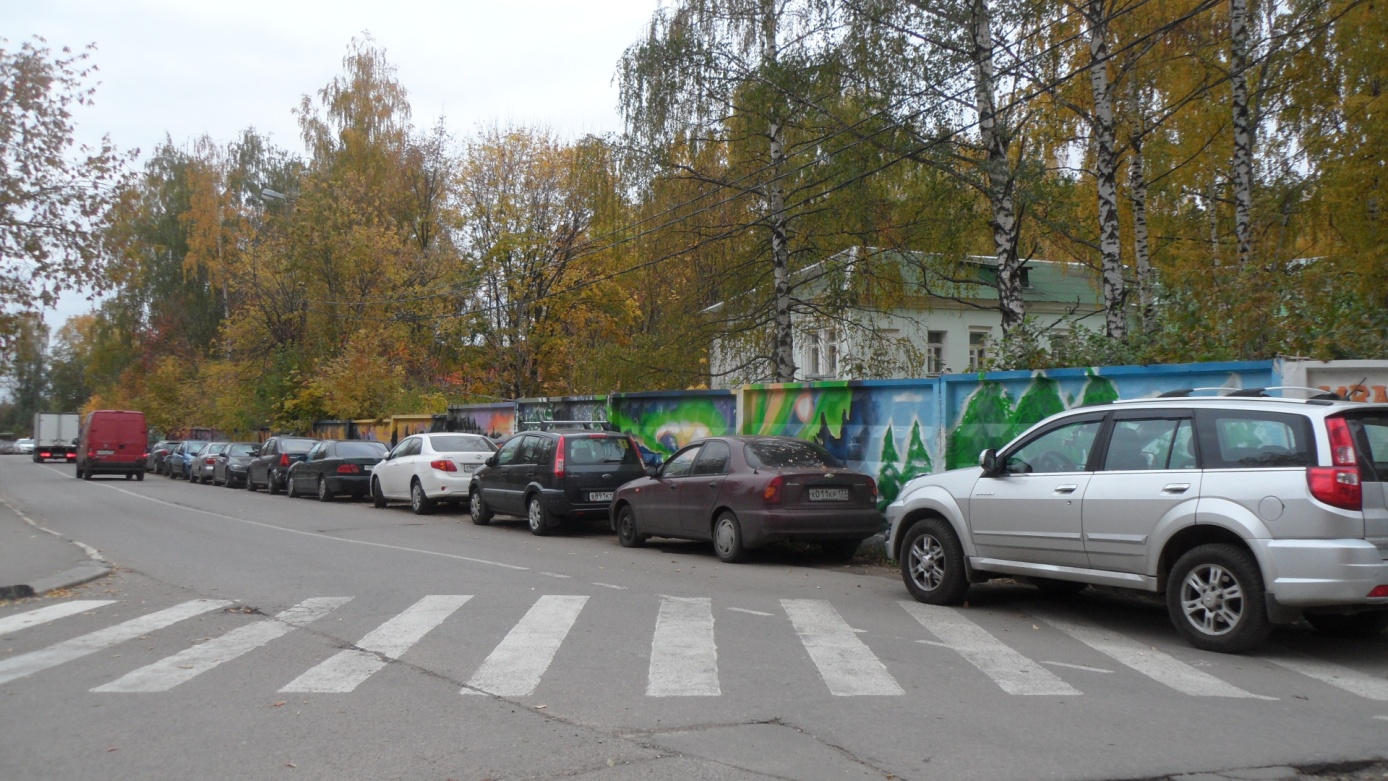 Ул.Школьная, напротив д.16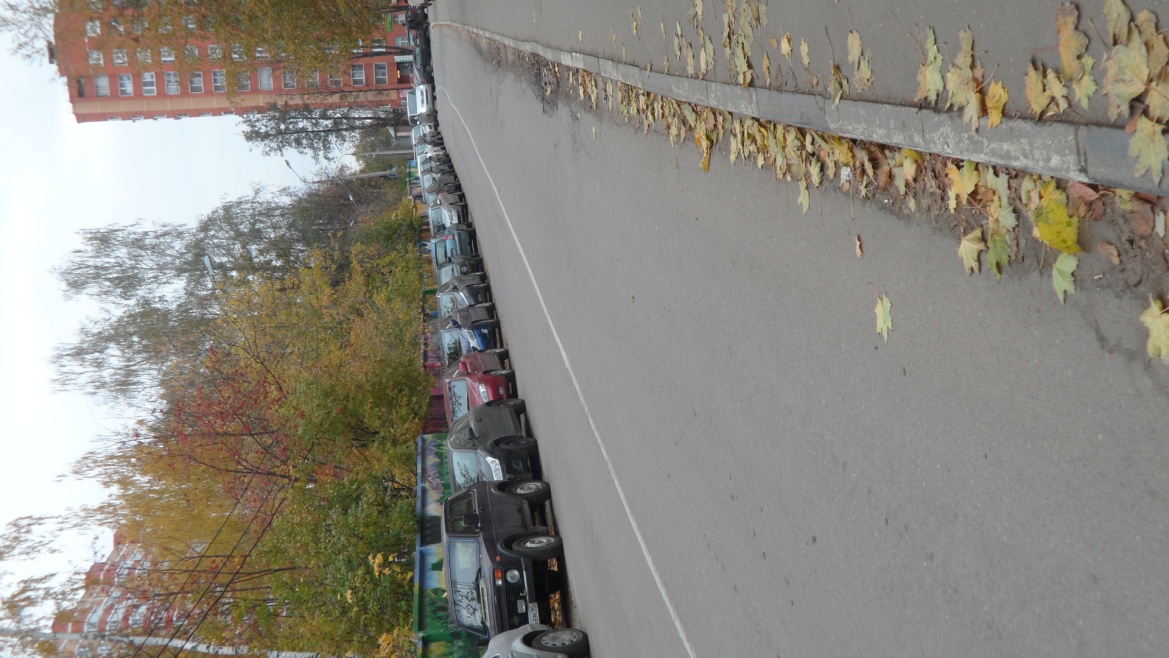 Ул.Школьная. Вид со стороны платформы. Машины вдоль ул.Школьная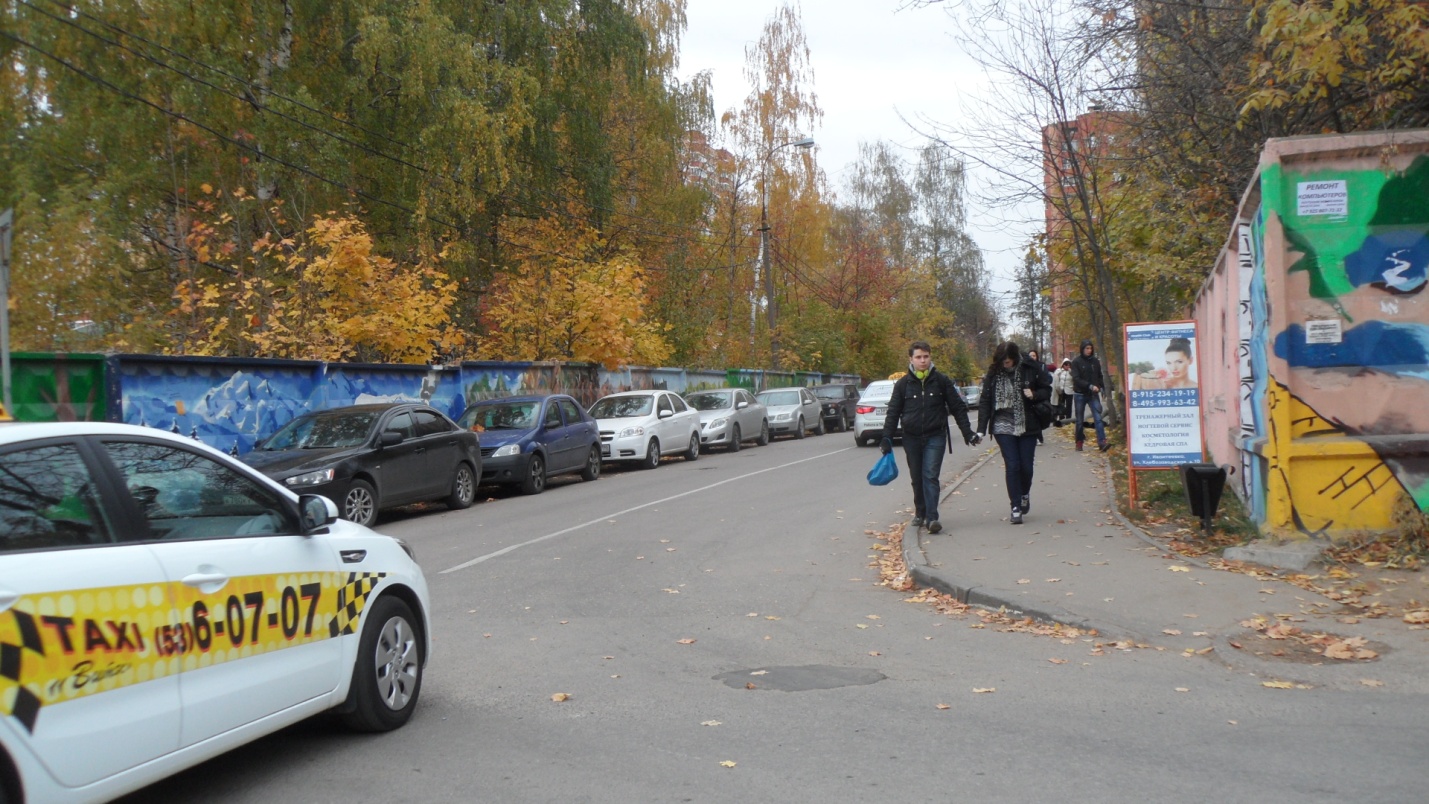 Угол ул.Школьная и Трудовая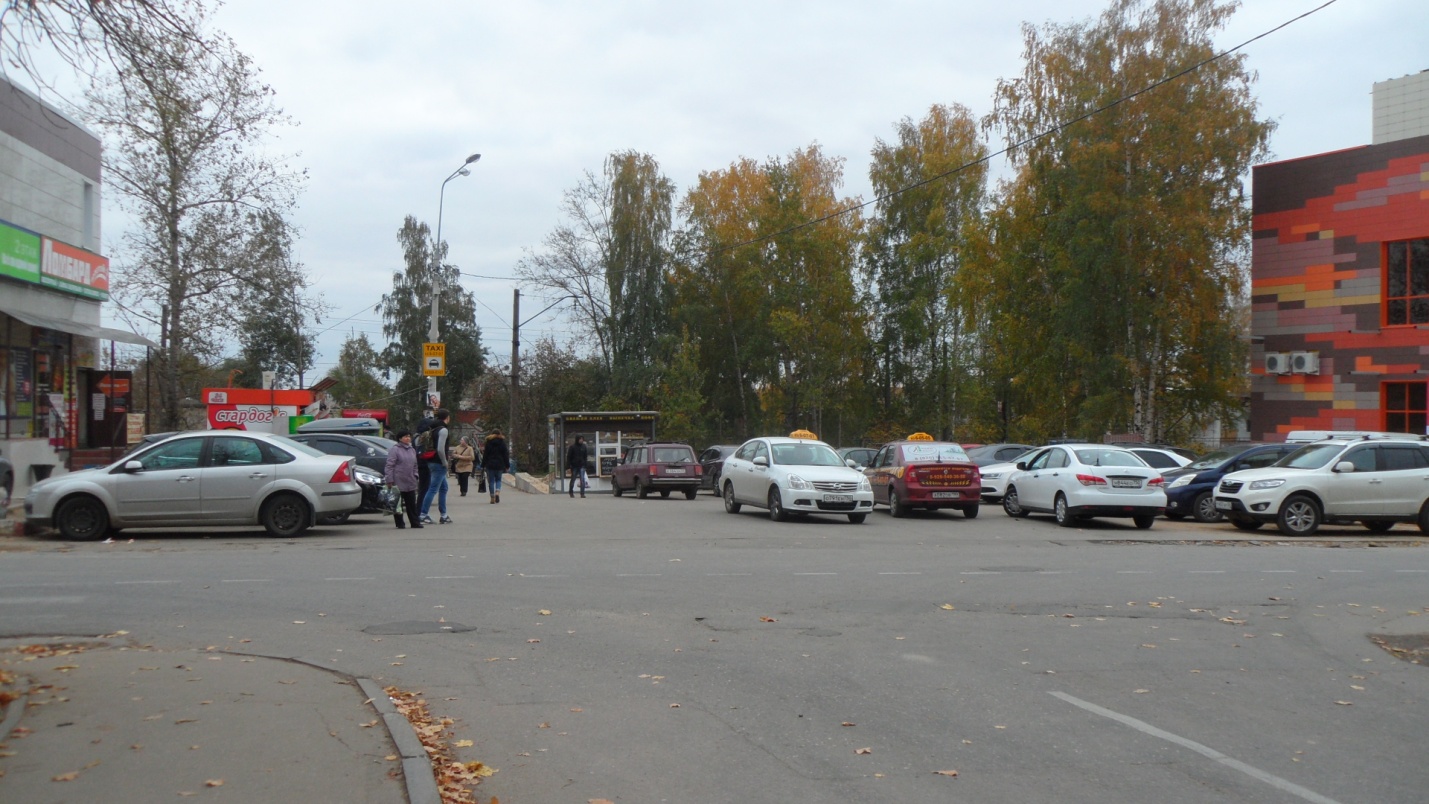 Площадь между торговыми центрами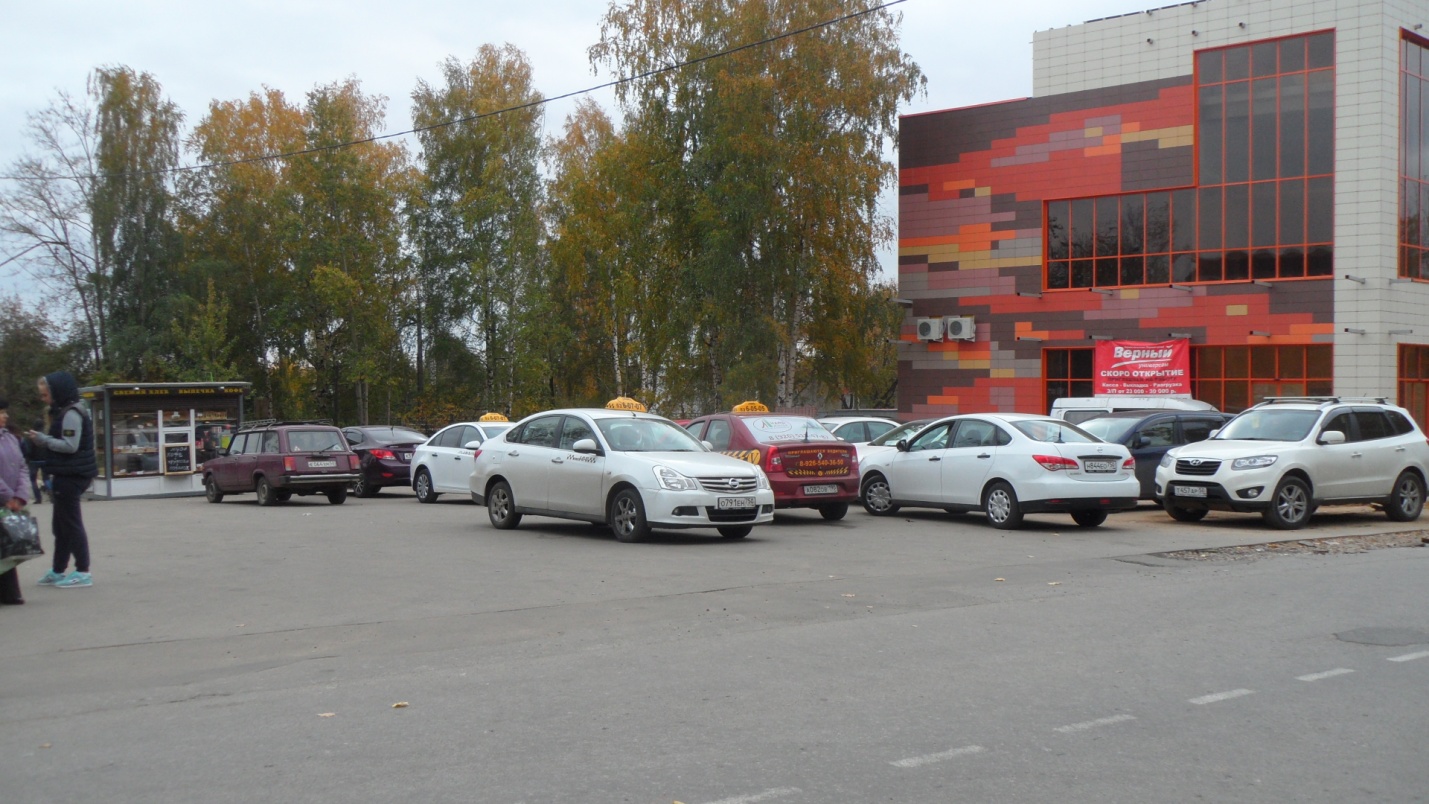 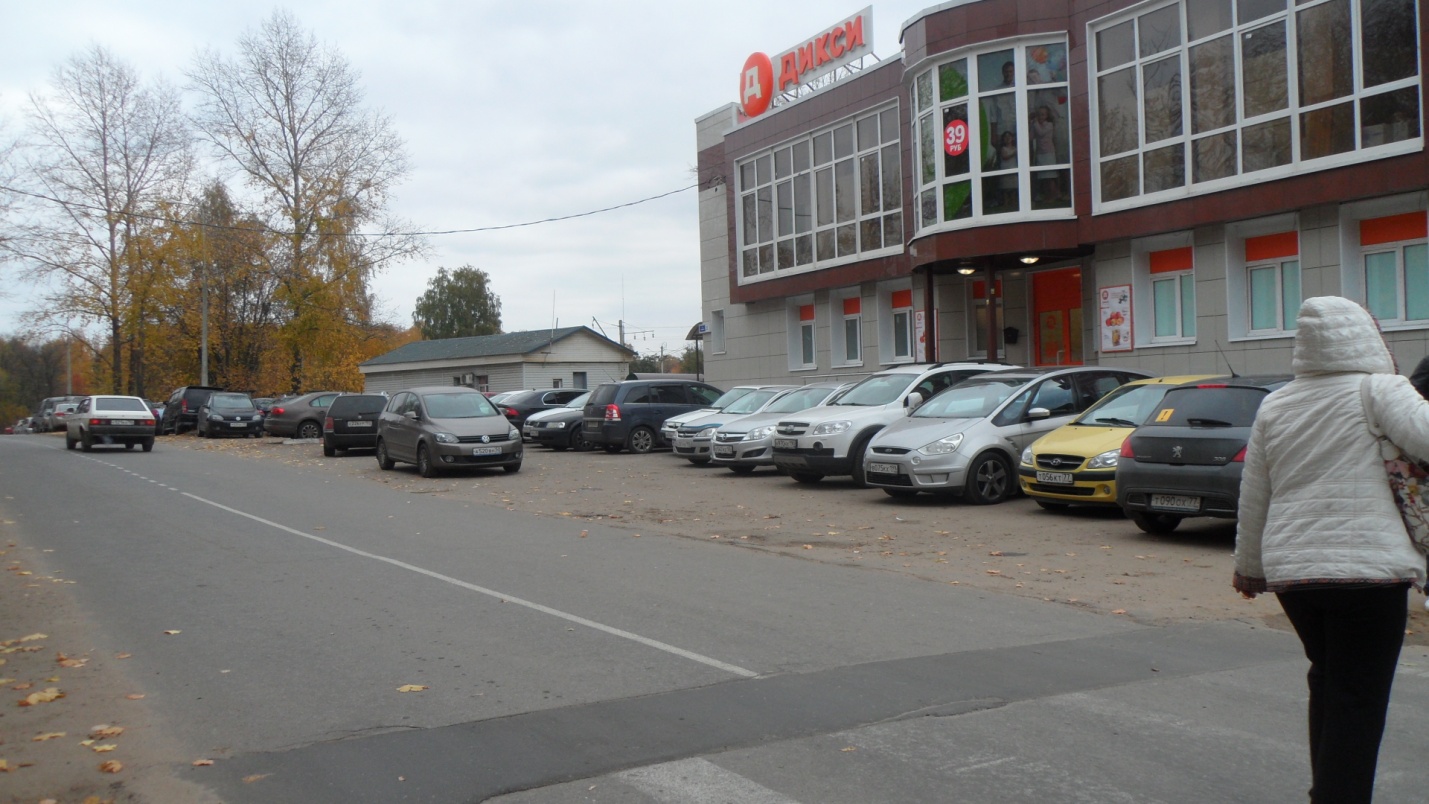 Ул.Трудовая – правая сторона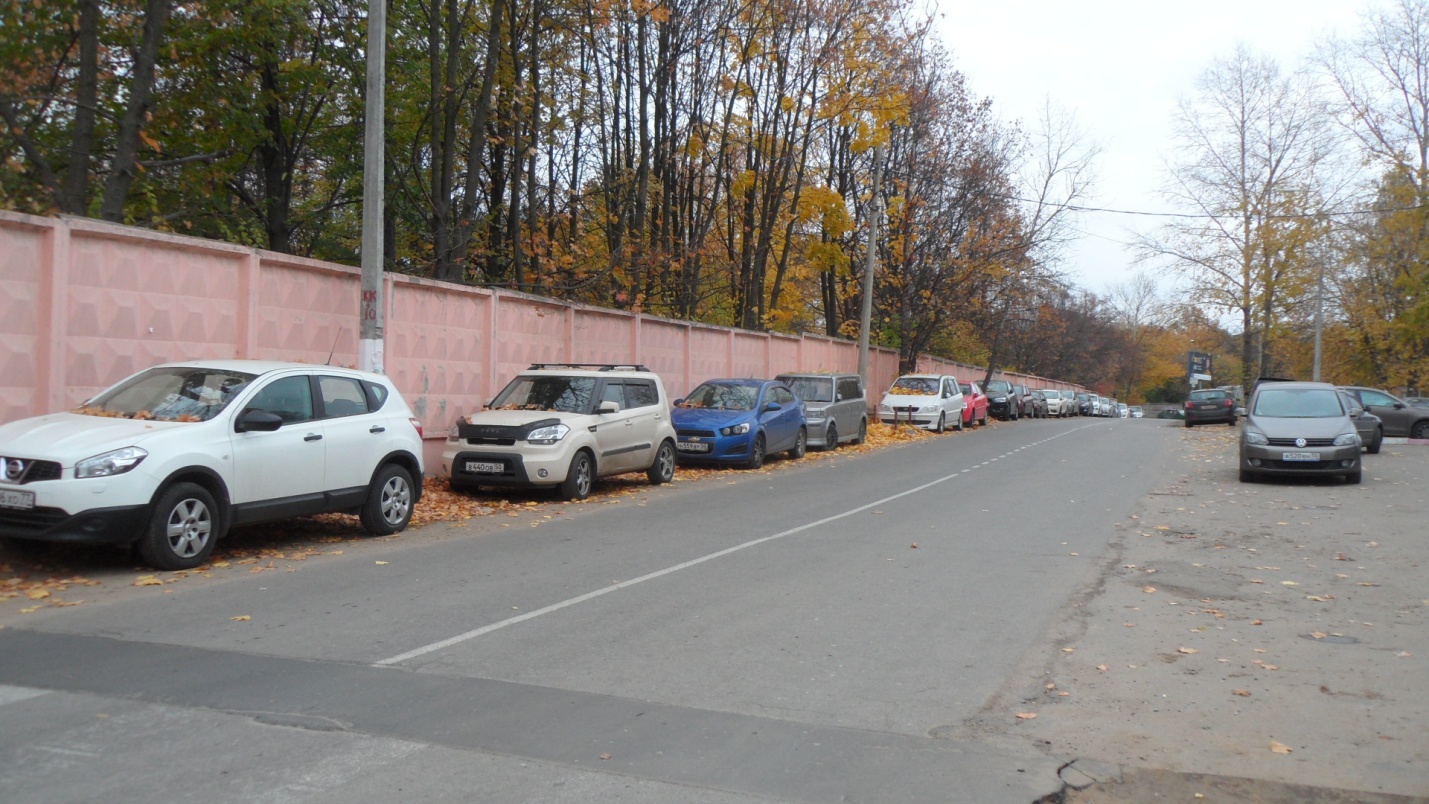 Ул.Трудовая – левая сторона